ZARDUNA SCHULE | Zardunastr. 16 | 79199 Kirchzarten			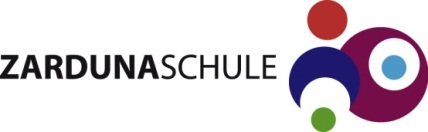 Erläuterung zur Anfrage Beratung und Unterstützung im Bereich MatheförderungMit dieser Anfrage können Sie Leistungen der sonderpädagogischen Dienste der Zarduna-Schule  beantragen. Dies umfasst Beratung und Unterstützung für einen einzelnen Schüler/ eine Schülerin im Bereich Mathematik.Bitte füllen Sie dieses Formular so vollständig wie möglich am PC aus. Die Textfelder sind beliebig lang.Senden Sie das Formular an das Sonderpädagogische Bildungs- und Beratungszentrum (SBBZ) Zarduna-Schule zurück. Sonderpädagogisches Bildungs- und Beratungszentrum Zarduna-Schule; 
Zardunastraße 16; 79199 Kirchzarten, Fax: 07661-912952zuständig für: Abt-Steyer-Schule St. Peter, Grundschule am Dorfplatz Stegen, Grundschule Eschbach-Stegen, Tarodunum-Schule Burg, Michaelschule Oberried, Grundschule Kirchzarten, Sommerbergschule Buchenbach, (Grundschule St. Märgen)Deckblatt zur Anfrage auf Beratung  und  UnterstützungAbsenderAnfrage auf (bitte entsprechende Anlagen beifügen)Beratung und Unterstützung im Einzelfall (bitte Anlagen ausfüllen und  anhängen)Anlass der AnfrageDatumUnterschrift Lehrkraft & SchulleitungAnlage A für Beratung und Unterstützung im EinzelfallDaten des Kindesvorschulische Einrichtungen (Kindergarten, Schulkindergarten, GFK)bisherige Schullaufbahn Schulische UnterstützungssystemeBesonderer Förderbedarfbeteiligte FachdisziplinenFolgende Therapien wurden durchgeführtAnlage B Einwilligungserklärung der Sorgeberechtigten zur Unterstützung und Beratung im Rahmen der sonderpäd. Dienste (Mathebausteine)Mir/uns ist bekannt, dass die Einwilligung vollkommen freiwillig ist und eine erteilte Einwilligung jederzeit widerrufen werden kann, ohne dass dies Nachteile für mich/uns oder mein/unser Kind mit sich bringt.Die Einwilligung kann verweigert werden. Ich/Wir hatte/n Gelegenheit, Fragen zu stellen und habe/n darauf Antwort erhalten. Name des Kindes, Geburtsdatum: Name der Sorgeberechtigten: Anschrift, Telefon: *Datum, Unterschrift Mutter/Sorgeberechtigte			Unterschrift Vater/Sorgeberechtigter*Die Unterzeichnung hat immer durch alle vorhandenen Personensorgeberechtigten zu erfolgen, es sei denn, die personensorgeberechtigten Eltern leben getrennt und das Kind hält sich mit Einwilligung des einen Elternteils oder auf Grund einer gerichtlichen Entscheidung gewöhnlich bei dem anderen Elternteil auf. In diesem Fall genügt die Unterschrift desjenigen Elternteils, bei dem sich das Kind aufhält.Name / Anschrift SchuleKlicken Sie hier, um Text einzugebenName LehrkraftTelefon LehrkraftE-Mail LehrkraftFörderung im Bereich Mathematik im Rahmen der Mathebausteine an der Zarduna-Schule Kirchzarten.Klicken Sie hier, um Text einzugebenKlicken Sie hier, um Text einzugebenName des Kindes:Geburtsdatum:Geburtsort:Staatsangehörigkeit:Konfession:Muttersprache:Name der Erziehungsberechtigten:Anschrift der Erziehungsberechtigten:Telefonnummern der Erziehungsberechtigten:Besuchszeiten und Name der Einrichtung und Anschrift der Einrichtung, Name der BezugserzieherinSchuljahr,  Name der Schule, KlassenlehrerinName/Anschrift/Telefon/MaßnahmeBeratungslehrkräfte (Lern-/Leistungsprobleme, emotional/motivationale Probleme,  Probleme im Sozialverhalten,…)Schulsozialarbeit Fachdienst AutismusSonstigesMaßnahmendurchgeführt vonName/Anschrift/TelefonÄrzteTherapeutenKommunaler Sozialer Dienst (Jugendamt)EingliederungshilfeHortSonstigesZeitraumArt der Therapiedurchgeführt von